L’interview décalée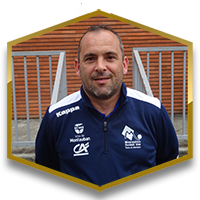 Carte d’identité :Nom :	Fetre					Au club depuis : 2013Prénom : Sebastien				Poste : EducateurAge :	43 ans					Club précédent : GrisollesEquipe : U16R2Si tu étais…Une couleur : BleuUn film : les bronzes font du ski (Mythique lol)Une destination de vacance : CorseUn personnage de fiction : SpidermanUne ville : parisUn animal : chienUn plat : rougail saucissesUne boisson : vin rougeTon défaut : je cherche encore mdrTa qualité : GénérositéDeux choses que tu amènerais sur une ile déserte : mon tel et un ballonQuel mot choisirais-tu pour te décrire : humourCe que tu détestes par-dessus tout : égoïsmeParlons sport et football…Ton équipe préférée : OM bien sur a jamais les premiersL'équipe que tu déteste le plus : PSGSi tu devais faire un autre sport : tennisSi tu étais un geste technique : crochetSi tu étais ballon d’or : zizouTon joueur ou joueuse préféré : Mon filsParlons de ton équipe…Qui est lE plus technique : Moi bien sur lolLE/LA plus beAU/BELLE : Ma fille mais elle joue pas lolLE plus chambreuR : De mon groupe je dirais noah sinon, sur la catégorie Jeannot sans hésitation CeLUI qui se plaint le plus : j’hésite entre lucas et stan lolLE joueuR avec qui tu partirais en vacances : avec toute l’equipe et les parentsUn petit mot sur le coach : il est au topUn petit mot pour finir : Attention à vous ! portez-vous bien et restez chez vous surtoutBonjour à tout le mfc et a très bientôt je l’espereMFC à tout jamais !